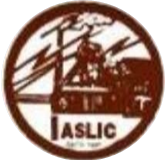 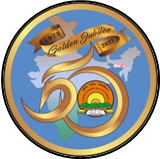 IASLIC 29th NATIONAL SEMINAR 2022Organised by Central Library, North-Eastern Hill University, Shillong, MeghalayaNovember 24-26, 2022PROGRAMME SCHEDULELibrary and Information Centres in Digital India: Present Scenario and Future StrategiesINDIAN ASSOCIATION OF SPECIAL LIBRARIES AND INFORMATION CENTRES (IASLIC)P-291, CIT Scheme No. 6M, Kankurgachi, Kolkata 700054e-mail : iaslic.sem@gmail.com  Website : www.iaslic1955.org.inThe programme is subject to change as required Day 1     November 24, 20228: 30 am   Breakfast9: 00 am   Registration9: 30  am    IASLIC Governing Body (2020-2022) MeetingDay 1     November 24, 20228: 30 am   Breakfast9: 00 am   Registration9: 30  am    IASLIC Governing Body (2020-2022) MeetingDay 1     November 24, 20228: 30 am   Breakfast9: 00 am   Registration9: 30  am    IASLIC Governing Body (2020-2022) MeetingDay 1     November 24, 20228: 30 am   Breakfast9: 00 am   Registration9: 30  am    IASLIC Governing Body (2020-2022) MeetingDay 1     November 24, 20228: 30 am   Breakfast9: 00 am   Registration9: 30  am    IASLIC Governing Body (2020-2022) MeetingDay 1     November 24, 20228: 30 am   Breakfast9: 00 am   Registration9: 30  am    IASLIC Governing Body (2020-2022) MeetingDay 1     November 24, 20228: 30 am   Breakfast9: 00 am   Registration9: 30  am    IASLIC Governing Body (2020-2022) Meeting10:30 am    Inauguration Programme                    Venue : Multi-Use Convention Hall, North-Eastern Hill University                      10:30 am    Inauguration Programme                    Venue : Multi-Use Convention Hall, North-Eastern Hill University                      10:30 am    Inauguration Programme                    Venue : Multi-Use Convention Hall, North-Eastern Hill University                      10:30 am    Inauguration Programme                    Venue : Multi-Use Convention Hall, North-Eastern Hill University                      10:30 am    Inauguration Programme                    Venue : Multi-Use Convention Hall, North-Eastern Hill University                      10:30 am    Inauguration Programme                    Venue : Multi-Use Convention Hall, North-Eastern Hill University                      10:30 am    Inauguration Programme                    Venue : Multi-Use Convention Hall, North-Eastern Hill University                      11: 30 am      5th IASLIC - P C Shah Lecture                        Challenges, Achievements the Readers’ Service Perspectives                       By  Dr (Mrs) Icylda  Majaw11: 30 am      5th IASLIC - P C Shah Lecture                        Challenges, Achievements the Readers’ Service Perspectives                       By  Dr (Mrs) Icylda  Majaw11: 30 am      5th IASLIC - P C Shah Lecture                        Challenges, Achievements the Readers’ Service Perspectives                       By  Dr (Mrs) Icylda  Majaw11: 30 am      5th IASLIC - P C Shah Lecture                        Challenges, Achievements the Readers’ Service Perspectives                       By  Dr (Mrs) Icylda  Majaw11: 30 am      5th IASLIC - P C Shah Lecture                        Challenges, Achievements the Readers’ Service Perspectives                       By  Dr (Mrs) Icylda  Majaw11: 30 am      5th IASLIC - P C Shah Lecture                        Challenges, Achievements the Readers’ Service Perspectives                       By  Dr (Mrs) Icylda  Majaw11: 30 am      5th IASLIC - P C Shah Lecture                        Challenges, Achievements the Readers’ Service Perspectives                       By  Dr (Mrs) Icylda  Majaw12:15 pmThematic Sessions on Library and Information Centres in Digital India: Present Scenario and Future StrategiesDirector:     Prof Moses M Naga                      Rapporteur General : Dr Mukesh Saikia12:15 pmThematic Sessions on Library and Information Centres in Digital India: Present Scenario and Future StrategiesDirector:     Prof Moses M Naga                      Rapporteur General : Dr Mukesh Saikia12:15 pmThematic Sessions on Library and Information Centres in Digital India: Present Scenario and Future StrategiesDirector:     Prof Moses M Naga                      Rapporteur General : Dr Mukesh Saikia12:15 pmThematic Sessions on Library and Information Centres in Digital India: Present Scenario and Future StrategiesDirector:     Prof Moses M Naga                      Rapporteur General : Dr Mukesh Saikia12:15 pmThematic Sessions on Library and Information Centres in Digital India: Present Scenario and Future StrategiesDirector:     Prof Moses M Naga                      Rapporteur General : Dr Mukesh Saikia12:15 pmThematic Sessions on Library and Information Centres in Digital India: Present Scenario and Future StrategiesDirector:     Prof Moses M Naga                      Rapporteur General : Dr Mukesh Saikia12:15 pmThematic Sessions on Library and Information Centres in Digital India: Present Scenario and Future StrategiesDirector:     Prof Moses M Naga                      Rapporteur General : Dr Mukesh Saikia12.15 pm- 1.15 pm Technical Session 1       Sub Theme 1: Digital India Initiative (DII) and Libraries/Information CentresChairperson:  Dr (Mrs) Icylda  MajawRapporteur: Venue : Multi-Use Convention Hall, North-Eastern Hill University12.15 pm- 1.15 pm Technical Session 1       Sub Theme 1: Digital India Initiative (DII) and Libraries/Information CentresChairperson:  Dr (Mrs) Icylda  MajawRapporteur: Venue : Multi-Use Convention Hall, North-Eastern Hill University12.15 pm- 1.15 pm Technical Session 1       Sub Theme 1: Digital India Initiative (DII) and Libraries/Information CentresChairperson:  Dr (Mrs) Icylda  MajawRapporteur: Venue : Multi-Use Convention Hall, North-Eastern Hill University12.15 pm- 1.15 pm Technical Session 1       Sub Theme 1: Digital India Initiative (DII) and Libraries/Information CentresChairperson:  Dr (Mrs) Icylda  MajawRapporteur: Venue : Multi-Use Convention Hall, North-Eastern Hill University12.15 pm- 1.15 pm Technical Session 1       Sub Theme 1: Digital India Initiative (DII) and Libraries/Information CentresChairperson:  Dr (Mrs) Icylda  MajawRapporteur: Venue : Multi-Use Convention Hall, North-Eastern Hill University12.15 pm- 1.15 pm Technical Session 1       Sub Theme 1: Digital India Initiative (DII) and Libraries/Information CentresChairperson:  Dr (Mrs) Icylda  MajawRapporteur: Venue : Multi-Use Convention Hall, North-Eastern Hill University12.15 pm- 1.15 pm Technical Session 1       Sub Theme 1: Digital India Initiative (DII) and Libraries/Information CentresChairperson:  Dr (Mrs) Icylda  MajawRapporteur: Venue : Multi-Use Convention Hall, North-Eastern Hill UniversityAkramul Islam, Jiarlimon KhongtimAkramul Islam, Jiarlimon KhongtimAkramul Islam, Jiarlimon KhongtimDigital India Initiatives: An OverviewDigital India Initiatives: An OverviewDigital India Initiatives: An OverviewDigital India Initiatives: An OverviewLallaisangzualiRohlupuii PachuauLallaisangzualiRohlupuii PachuauLallaisangzualiRohlupuii PachuauApplication of Emerging Digital Technologies to Enhance Services and Learning by Central University Libraries of North East IndiaApplication of Emerging Digital Technologies to Enhance Services and Learning by Central University Libraries of North East IndiaApplication of Emerging Digital Technologies to Enhance Services and Learning by Central University Libraries of North East IndiaApplication of Emerging Digital Technologies to Enhance Services and Learning by Central University Libraries of North East IndiaSaloni Chaudhary, Priya TiwariSaloni Chaudhary, Priya TiwariSaloni Chaudhary, Priya TiwariParticipation of Libraries in the Effective Implementation of Digital India InitiativesParticipation of Libraries in the Effective Implementation of Digital India InitiativesParticipation of Libraries in the Effective Implementation of Digital India InitiativesParticipation of Libraries in the Effective Implementation of Digital India InitiativesYumlembam Ashakanan DeviCh Ibohal Singh  H NgaihoihchingYumlembam Ashakanan DeviCh Ibohal Singh  H NgaihoihchingYumlembam Ashakanan DeviCh Ibohal Singh  H NgaihoihchingLibraries under Nursing and Paramedical Institutions in Digital Era : A Survey in Manipur Libraries under Nursing and Paramedical Institutions in Digital Era : A Survey in Manipur Libraries under Nursing and Paramedical Institutions in Digital Era : A Survey in Manipur Libraries under Nursing and Paramedical Institutions in Digital Era : A Survey in Manipur Ankita Sinha Nisha MannaMonali Mitra PaladhiAnkita Sinha Nisha MannaMonali Mitra PaladhiAnkita Sinha Nisha MannaMonali Mitra PaladhiEnhance Visibility of Library using Social Media: A Case Study of Indian Institute of Management LibrariesEnhance Visibility of Library using Social Media: A Case Study of Indian Institute of Management LibrariesEnhance Visibility of Library using Social Media: A Case Study of Indian Institute of Management LibrariesEnhance Visibility of Library using Social Media: A Case Study of Indian Institute of Management Libraries2.00 pm-3.00 pm Technical Session 2                                                      Sub Theme 2: National Digital Policy for LibrariesChairperson: Prof P HangsingRapporteur: Venue : Multi-Use Convention Hall, North-Eastern Hill University2.00 pm-3.00 pm Technical Session 2                                                      Sub Theme 2: National Digital Policy for LibrariesChairperson: Prof P HangsingRapporteur: Venue : Multi-Use Convention Hall, North-Eastern Hill University2.00 pm-3.00 pm Technical Session 2                                                      Sub Theme 2: National Digital Policy for LibrariesChairperson: Prof P HangsingRapporteur: Venue : Multi-Use Convention Hall, North-Eastern Hill University2.00 pm-3.00 pm Technical Session 2                                                      Sub Theme 2: National Digital Policy for LibrariesChairperson: Prof P HangsingRapporteur: Venue : Multi-Use Convention Hall, North-Eastern Hill University2.00 pm-3.00 pm Technical Session 2                                                      Sub Theme 2: National Digital Policy for LibrariesChairperson: Prof P HangsingRapporteur: Venue : Multi-Use Convention Hall, North-Eastern Hill University2.00 pm-3.00 pm Technical Session 3                                                      Sub Theme 4: Collection Building and Access in Digital Era Chairperson:  Prof Bikika LalooRapporteur: Venue : Class Rooms Cluster Room No. 1062.00 pm-3.00 pm Technical Session 3                                                      Sub Theme 4: Collection Building and Access in Digital Era Chairperson:  Prof Bikika LalooRapporteur: Venue : Class Rooms Cluster Room No. 106Bidyut Bikash Boruah,Fullstar Lamin Gayang, S RavikumarModel Social Media Policy for University LibrariesModel Social Media Policy for University LibrariesModel Social Media Policy for University LibrariesModel Social Media Policy for University LibrariesHarriet Dzidzom Acquah,Jiarlimon Khongtim,Collection Development Policy in the Digital Library Space:  A Case Study of NEHU Central LibraryEvangelyne Wanniang, Olivia Kharlukhi,Bikika Laloo TariangCollection Building of Indigenous Knowledge : Policies, Guidelines and Best Practices Collection Building of Indigenous Knowledge : Policies, Guidelines and Best Practices Collection Building of Indigenous Knowledge : Policies, Guidelines and Best Practices Collection Building of Indigenous Knowledge : Policies, Guidelines and Best Practices Indranil Chakraborty,Abhijit ThakuriaA Study on the Usage Pattern of Creative Commons License by the Youtube Content Creators for the Tutorial Videos made on Zotero Reference Management SystemChimanjit Reang,Mithu Anjali GayanDigital Presence of Library Associations in India: An Evaluative StudyDigital Presence of Library Associations in India: An Evaluative StudyDigital Presence of Library Associations in India: An Evaluative StudyDigital Presence of Library Associations in India: An Evaluative StudyG Kachamgailiu,Keisham Sangeeta DeviResearch Productivity Analysis of Faculties Access from E-Contents of Manipur University WebsiteAmit Uraon,Manoj Kumar SinhaRole of National Mission for Manuscripts in Preserving the Documentary Heritage of Bihar Role of National Mission for Manuscripts in Preserving the Documentary Heritage of Bihar Role of National Mission for Manuscripts in Preserving the Documentary Heritage of Bihar Role of National Mission for Manuscripts in Preserving the Documentary Heritage of Bihar Rajesh Kumar Mog,Mithu Anjali GayanReading Habit in the Open Access Environment among the Post Graduate Students of Tripura University : A StudyBirender Pal,Sanjay Kumar Singh,Prasanta Kumar DekaRole of ICT Cell of ACLA for Supporting the Teaching Learning Process in the Colleges of Assam: A Study based on Pandemic ActivitiesRole of ICT Cell of ACLA for Supporting the Teaching Learning Process in the Colleges of Assam: A Study based on Pandemic ActivitiesRole of ICT Cell of ACLA for Supporting the Teaching Learning Process in the Colleges of Assam: A Study based on Pandemic ActivitiesRole of ICT Cell of ACLA for Supporting the Teaching Learning Process in the Colleges of Assam: A Study based on Pandemic ActivitiesManashjyoti Deka,Amit KumarSentiment Analysis of OER Videos available on Youtube3.00 pm Tea Break 3.00 pm Tea Break 3.00 pm Tea Break 3.00 pm Tea Break 3.00 pm Tea Break 3.00 pm Tea Break 3.00 pm Tea Break 3.15 pm-4.30 pm Technical Session 4                                                      Sub Theme 3: Building Digital Infrastructure under DIISub Theme 5: Content Creation and ManagementSub Theme 9: Public Libraries (PL) in Digital IndiaChairperson:  Dr Sanjay Kr SinghRapporteur: Venue : Multi-Use Convention Hall, North-Eastern Hill University3.15 pm-4.30 pm Technical Session 4                                                      Sub Theme 3: Building Digital Infrastructure under DIISub Theme 5: Content Creation and ManagementSub Theme 9: Public Libraries (PL) in Digital IndiaChairperson:  Dr Sanjay Kr SinghRapporteur: Venue : Multi-Use Convention Hall, North-Eastern Hill University3.15 pm-4.30 pm Technical Session 4                                                      Sub Theme 3: Building Digital Infrastructure under DIISub Theme 5: Content Creation and ManagementSub Theme 9: Public Libraries (PL) in Digital IndiaChairperson:  Dr Sanjay Kr SinghRapporteur: Venue : Multi-Use Convention Hall, North-Eastern Hill University3.15 pm-4.30 pm Technical Session 4                                                      Sub Theme 3: Building Digital Infrastructure under DIISub Theme 5: Content Creation and ManagementSub Theme 9: Public Libraries (PL) in Digital IndiaChairperson:  Dr Sanjay Kr SinghRapporteur: Venue : Multi-Use Convention Hall, North-Eastern Hill University3.15 pm-4.30 pm Technical Session 4                                                      Sub Theme 3: Building Digital Infrastructure under DIISub Theme 5: Content Creation and ManagementSub Theme 9: Public Libraries (PL) in Digital IndiaChairperson:  Dr Sanjay Kr SinghRapporteur: Venue : Multi-Use Convention Hall, North-Eastern Hill University3.15 pm-4.30 pm Technical Session 5                                                     Sub Theme 6: Digitization and Digital ArchivingChairperson:  Dr Tilak HazarikaRapporteur: Venue : Class Rooms Cluster Room No. 1063.15 pm-4.30 pm Technical Session 5                                                     Sub Theme 6: Digitization and Digital ArchivingChairperson:  Dr Tilak HazarikaRapporteur: Venue : Class Rooms Cluster Room No. 106Hasbi Alikunju,Anila SulochanaAccess to Health Information and Services : Exploring the E-Health Initiatives of the Government of KeralaAccess to Health Information and Services : Exploring the E-Health Initiatives of the Government of KeralaAccess to Health Information and Services : Exploring the E-Health Initiatives of the Government of KeralaAccess to Health Information and Services : Exploring the E-Health Initiatives of the Government of KeralaDamanbha Synrem,Jiarlimon KhongtimArchiving of Traditional Medicinal Knowledge: Re-Examination of related LiteratureH Ngaihoihching,Ch Ibohal Singh,Yumlembam Ashakanan DeviDigital Infrastructure in Special Libraries in Manipur: An AssessmentDigital Infrastructure in Special Libraries in Manipur: An AssessmentDigital Infrastructure in Special Libraries in Manipur: An AssessmentDigital Infrastructure in Special Libraries in Manipur: An AssessmentJharna Reang, Augustine Zimik, R K MahapatraDocumentation of Indigenous Knowledge in Libraries: A Case Study of Risha of Reang Community of TripuraSub Theme 5: Content Creation and ManagementSub Theme 5: Content Creation and ManagementSub Theme 5: Content Creation and ManagementSub Theme 5: Content Creation and ManagementSub Theme 5: Content Creation and ManagementSungnem Shimla Lamkang,Th Purnima DeviPreservation of Endangered Language of Tarao Tribe of Manipur : A StudySusmita Sarmah, Mukesh SaikiaEvaluation of Library Websites of NIRF Ranked Universities : A Webmetric Study for the year 2022Evaluation of Library Websites of NIRF Ranked Universities : A Webmetric Study for the year 2022Evaluation of Library Websites of NIRF Ranked Universities : A Webmetric Study for the year 2022Evaluation of Library Websites of NIRF Ranked Universities : A Webmetric Study for the year 2022Esther Lalruatpuii, Lianhmingthangi Hnamte,Samuel Lalruatfela, R K NgurtinkhumaPreserving Indigenous Knowledge : Creating Awareness among LIS Students, Mizoram UniversitySweety Angelirie KharumnuidDocumentation of  Khasis’ traditional Knowledge on using Herbal Medicinal Plants in MeghalayaRohlupuii Pachuau,LallaisangzualiPublic Libraries in Digital Environment : A Proposal Model for Public Library Network in MizoramPublic Libraries in Digital Environment : A Proposal Model for Public Library Network in MizoramPublic Libraries in Digital Environment : A Proposal Model for Public Library Network in MizoramPublic Libraries in Digital Environment : A Proposal Model for Public Library Network in MizoramNiengneimawiP HangsingDocumentation of Traditional Loom Equipments : A Survey on two  Vaiphei  Village of ManipurCaroline I BuamJiarlimon KhongtimE-Marketing of Public Libraries: A close look at the LiteratureE-Marketing of Public Libraries: A close look at the LiteratureE-Marketing of Public Libraries: A close look at the LiteratureE-Marketing of Public Libraries: A close look at the LiteratureMoumita Ash,Pijushkanti PanigrahiDigital Archiving of Tacit Knowledge of Traditional Agricultural Craftsmen: A Case Study of Potters, Rarh Region5:00 pm Cultural Programme Venue : Multi-Use Convention Hall, North-Eastern Hill University5:00 pm Cultural Programme Venue : Multi-Use Convention Hall, North-Eastern Hill University5:00 pm Cultural Programme Venue : Multi-Use Convention Hall, North-Eastern Hill University5:00 pm Cultural Programme Venue : Multi-Use Convention Hall, North-Eastern Hill University5:00 pm Cultural Programme Venue : Multi-Use Convention Hall, North-Eastern Hill University5:00 pm Cultural Programme Venue : Multi-Use Convention Hall, North-Eastern Hill University5:00 pm Cultural Programme Venue : Multi-Use Convention Hall, North-Eastern Hill University7: 00 pm  Dinner7: 00 pm  Dinner7: 00 pm  Dinner7: 00 pm  Dinner7: 00 pm  Dinner7: 00 pm  Dinner7: 00 pm  DinnerDay 2     November 25, 2022Day 2     November 25, 2022Day 2     November 25, 2022Day 2     November 25, 2022Day 2     November 25, 2022Day 2     November 25, 2022Day 2     November 25, 202210:00 am-11.15 am Technical Session 6                                                                      Sub Theme 7: Digital Libraries/Repositories and Library Networks in India  Chairperson: Dr S Ravi KumarRapporteur: Venue : Multi-Use Convention Hall, North-Eastern Hill University10:00 am-11.15 am Technical Session 6                                                                      Sub Theme 7: Digital Libraries/Repositories and Library Networks in India  Chairperson: Dr S Ravi KumarRapporteur: Venue : Multi-Use Convention Hall, North-Eastern Hill University10:00 am-11.15 am Technical Session 6                                                                      Sub Theme 7: Digital Libraries/Repositories and Library Networks in India  Chairperson: Dr S Ravi KumarRapporteur: Venue : Multi-Use Convention Hall, North-Eastern Hill University10:00 am-11.15 am Technical Session 6                                                                      Sub Theme 7: Digital Libraries/Repositories and Library Networks in India  Chairperson: Dr S Ravi KumarRapporteur: Venue : Multi-Use Convention Hall, North-Eastern Hill University10:00 am-11.15 am Technical Session 7                                                                     Sub Theme 8: Digital Age Library/Information ServicesChairperson: Dr. Bina Medhi LahkarRapporteur: Venue : Class Rooms Cluster Room No. 10610:00 am-11.15 am Technical Session 7                                                                     Sub Theme 8: Digital Age Library/Information ServicesChairperson: Dr. Bina Medhi LahkarRapporteur: Venue : Class Rooms Cluster Room No. 10610:00 am-11.15 am Technical Session 7                                                                     Sub Theme 8: Digital Age Library/Information ServicesChairperson: Dr. Bina Medhi LahkarRapporteur: Venue : Class Rooms Cluster Room No. 106Swagota Saikia,Manoj Kumar Verma,Nitesh Kumar VermaGrowth and Development of Open Access Repositories across the Globe: A Case Study of OpenDOARGrowth and Development of Open Access Repositories across the Globe: A Case Study of OpenDOARGrowth and Development of Open Access Repositories across the Globe: A Case Study of OpenDOARNilanjana Purkayastha,Manoj Kumar SinhaNilanjana Purkayastha,Manoj Kumar SinhaEngagement of University Libraries and LIS Professionals in Design, Development and Implementation of MOOCs in India: A Critical StudyEllora Barman,S RavikumarTraditional Knowledge Digital Library : An Indian approach to Fight against BiopiracyTraditional Knowledge Digital Library : An Indian approach to Fight against BiopiracyTraditional Knowledge Digital Library : An Indian approach to Fight against BiopiracyMalavika Kishore,Sanjay Kumar PandeyMalavika Kishore,Sanjay Kumar PandeyPreparing users for Digital Age LibraryNijomsri Daimary,Mukesh SaikiaResearch Activities and Institutional Repository : An Analytical Study of Repository and Research activities of Tezpur UniversityResearch Activities and Institutional Repository : An Analytical Study of Repository and Research activities of Tezpur UniversityResearch Activities and Institutional Repository : An Analytical Study of Repository and Research activities of Tezpur UniversityLianhmingthangi Hnamte, Esther Lalruatpuii,R K NgurtinkhumaLianhmingthangi Hnamte, Esther Lalruatpuii,R K NgurtinkhumaA Webometric Study of Libsys Software on YouTubeSukanya Pathak, Konika MalakarRole of Shodhganga in Enhancing Research Communication:	A Study of KKH Library in promoting ResearchRole of Shodhganga in Enhancing Research Communication:	A Study of KKH Library in promoting ResearchRole of Shodhganga in Enhancing Research Communication:	A Study of KKH Library in promoting ResearchChanlang Ki Bareh,Brandon Lyttan,Deity KharakorChanlang Ki Bareh,Brandon Lyttan,Deity KharakorExploring E-Learning Tools and Programs : A Study on Skills, and Satisfaction Level of LIS Professionals of MeghalayaMejuri Shisha Dopri,Jacqueline J ThabahReview of a Theory-Driven approach to the Development of DigiQUAL for Service Quality Evaluation of Digital LibrariesReview of a Theory-Driven approach to the Development of DigiQUAL for Service Quality Evaluation of Digital LibrariesReview of a Theory-Driven approach to the Development of DigiQUAL for Service Quality Evaluation of Digital LibrariesSanjukta Roy,Pijushkanti PanigrahiSanjukta Roy,Pijushkanti PanigrahiUbiquitous Learning Environment in Digital India : LIS Curricula PerspectivesBhaigyashree Boro,Lalduhzuali,F ChanchinmawiaUse of E-Shodhsindhu Digital Libraries Consortium by P G Students in School of SEMIS, Mizoram University : A StudyUse of E-Shodhsindhu Digital Libraries Consortium by P G Students in School of SEMIS, Mizoram University : A StudyUse of E-Shodhsindhu Digital Libraries Consortium by P G Students in School of SEMIS, Mizoram University : A StudySatyabrata Sahoo,Pijushkanti PanigrahiSatyabrata Sahoo,Pijushkanti PanigrahiDigital Library Services through Web-Scale Discovery Tools11.15 am  Tea Break   11.15 am  Tea Break   11.15 am  Tea Break   11.15 am  Tea Break   11.15 am  Tea Break   11.15 am  Tea Break   11.15 am  Tea Break   11.30 am Technical Session 8                                                    SIG 01: SOCIAL SCIENCE INFORMATIONTheme: Skill Development for Modern LibrariesChairperson: Dr. Utpal DasRapporteur: Venue : Multi-Use Convention Hall, North-Eastern Hill University11.30 am Technical Session 8                                                    SIG 01: SOCIAL SCIENCE INFORMATIONTheme: Skill Development for Modern LibrariesChairperson: Dr. Utpal DasRapporteur: Venue : Multi-Use Convention Hall, North-Eastern Hill University11.30 am Technical Session 8                                                    SIG 01: SOCIAL SCIENCE INFORMATIONTheme: Skill Development for Modern LibrariesChairperson: Dr. Utpal DasRapporteur: Venue : Multi-Use Convention Hall, North-Eastern Hill University11.30 am Technical Session 8                                                    SIG 01: SOCIAL SCIENCE INFORMATIONTheme: Skill Development for Modern LibrariesChairperson: Dr. Utpal DasRapporteur: Venue : Multi-Use Convention Hall, North-Eastern Hill University11.30 pm Technical Session 9                                                 SIG 02: COMPUTER APPLICATION IN LIBRARIESTheme: Research Data ManagementChairperson: Rapporteur: Venue : Class Rooms Cluster Room No. 10611.30 pm Technical Session 9                                                 SIG 02: COMPUTER APPLICATION IN LIBRARIESTheme: Research Data ManagementChairperson: Rapporteur: Venue : Class Rooms Cluster Room No. 10611.30 pm Technical Session 9                                                 SIG 02: COMPUTER APPLICATION IN LIBRARIESTheme: Research Data ManagementChairperson: Rapporteur: Venue : Class Rooms Cluster Room No. 106Tumpa Saha,Tapan BaruiTumpa Saha,Tapan BaruiLeadership Skills for Conflict Management in Academic Libraries of West Bengal : A Study and approach for DevelopmentLeadership Skills for Conflict Management in Academic Libraries of West Bengal : A Study and approach for DevelopmentMayuri Das Biswas, Pijushkanti PanigrahiMayuri Das Biswas, Pijushkanti PanigrahiOpen Research Data Initiatives in India : An Exploratory AnalysisDeepshikha Sen,Sur Chandra Singha Deepshikha Sen,Sur Chandra Singha The Efficiency of Bridging the Gap with Blended Library Services: A Futuristic ApproachThe Efficiency of Bridging the Gap with Blended Library Services: A Futuristic ApproachPoonam Singh Deo,P HangsingPoonam Singh Deo,P HangsingA Perspective on Research Ethics and the Related Policies in IndiaBikika Laloo TariangBikika Laloo TariangRoles of Library Professionals for Visibility in the Internet AgeRoles of Library Professionals for Visibility in the Internet AgeMonali Mitra Paladhi, Evana MukherjeeMonali Mitra Paladhi, Evana MukherjeePerceived Roles of Indian Academic Libraries in RDMPhulasmitaNath, Nirmal Ranjan MazumdarPhulasmitaNath, Nirmal Ranjan MazumdarLibrary Traineeship for Skill Development in New Age Librarianship :  A Case Study among the Students of DLISc, Gauhati UniversityLibrary Traineeship for Skill Development in New Age Librarianship :  A Case Study among the Students of DLISc, Gauhati UniversityManoj Dahal, Rajashree BordoloiManoj Dahal, Rajashree BordoloiDigital Literacy Skills among Users of K K Handiqui Library, Gauhati UniversityDigital Literacy Skills among Users of K K Handiqui Library, Gauhati UniversityR Laltlanzova,Bhaigyashree Boro, F ChanchinmawiaR Laltlanzova,Bhaigyashree Boro, F ChanchinmawiaDigital Divide among Rural and Urban Areas of Mizoram : A Study on Govt. Kolasib College, Kolasib and Govt. T Romana College, AizawlDigital Divide among Rural and Urban Areas of Mizoram : A Study on Govt. Kolasib College, Kolasib and Govt. T Romana College, AizawlEvangela L Peinlang,Jacqueline J Thabah,Mejuri Shisha DopriEvangela L Peinlang,Jacqueline J Thabah,Mejuri Shisha DopriRole of Information Literacy Skills on the Use of Information Resources by Higher Secondary StudentsRole of Information Literacy Skills on the Use of Information Resources by Higher Secondary StudentsDipika Das,Jadavjyoti SaikiaDipika Das,Jadavjyoti SaikiaRole of Skill Enhancement Course of Library and Information Science for Satisfying the Information Needs of the UG Students in Dibrugarh UniversityRole of Skill Enhancement Course of Library and Information Science for Satisfying the Information Needs of the UG Students in Dibrugarh UniversitySayantoni Barsha,Shamim Aktar Munshi,Anamika DasSayantoni Barsha,Shamim Aktar Munshi,Anamika DasInformation-Seeking Trends and Digital Literacy Skills of Undergraduate Students : A Study in Ananda Chandra College, Jalpaiguri, West BengalInformation-Seeking Trends and Digital Literacy Skills of Undergraduate Students : A Study in Ananda Chandra College, Jalpaiguri, West Bengal1:00 pm  Lunch1:00 pm  Lunch1:00 pm  Lunch1:00 pm  Lunch1:00 pm  Lunch1:00 pm  Lunch1:00 pm  Lunch2:00 pm   Special Session: Open Discussion   Venue: Multi-Use Convention Hall, North-Eastern Hill University                  Professional Issues and Challenges                    2:00 pm   Special Session: Open Discussion   Venue: Multi-Use Convention Hall, North-Eastern Hill University                  Professional Issues and Challenges                    2:00 pm   Special Session: Open Discussion   Venue: Multi-Use Convention Hall, North-Eastern Hill University                  Professional Issues and Challenges                    2:00 pm   Special Session: Open Discussion   Venue: Multi-Use Convention Hall, North-Eastern Hill University                  Professional Issues and Challenges                    2:00 pm   Special Session: Open Discussion   Venue: Multi-Use Convention Hall, North-Eastern Hill University                  Professional Issues and Challenges                    2:00 pm   Special Session: Open Discussion   Venue: Multi-Use Convention Hall, North-Eastern Hill University                  Professional Issues and Challenges                    2:00 pm   Special Session: Open Discussion   Venue: Multi-Use Convention Hall, North-Eastern Hill University                  Professional Issues and Challenges                    3:15 pm  Tea break3:15 pm  Tea break3:15 pm  Tea break3:15 pm  Tea break3:15 pm  Tea break3:15 pm  Tea break3:15 pm  Tea break3:30 pm AGMVenue : Multi-Use Convention Hall, North-Eastern Hill University3:30 pm AGMVenue : Multi-Use Convention Hall, North-Eastern Hill University3:30 pm AGMVenue : Multi-Use Convention Hall, North-Eastern Hill University3:30 pm AGMVenue : Multi-Use Convention Hall, North-Eastern Hill University3:30 pm AGMVenue : Multi-Use Convention Hall, North-Eastern Hill University3:30 pm AGMVenue : Multi-Use Convention Hall, North-Eastern Hill University3:30 pm AGMVenue : Multi-Use Convention Hall, North-Eastern Hill University5.00 pm  Musical Programme5.00 pm  Musical Programme5.00 pm  Musical Programme5.00 pm  Musical Programme5.00 pm  Musical Programme5.00 pm  Musical Programme5.00 pm  Musical Programme7.00 pm Dinner7.00 pm Dinner7.00 pm Dinner7.00 pm Dinner7.00 pm Dinner7.00 pm Dinner7.00 pm DinnerDay 3     November  26, 2022Day 3     November  26, 2022Day 3     November  26, 2022Day 3     November  26, 2022Day 3     November  26, 2022Day 3     November  26, 2022Day 3     November  26, 202210.00 am Panel DiscussionVenue: Multi-Use Convention Hall, North-Eastern Hill University                 New Education Policy and Libraries11: 00 AM Tea Break11.15 am Concluding Session                 Report of the Rapporteur General                 Director of the Thematic Session: Recommendations 12:30 pm  Valedictory Session10.00 am Panel DiscussionVenue: Multi-Use Convention Hall, North-Eastern Hill University                 New Education Policy and Libraries11: 00 AM Tea Break11.15 am Concluding Session                 Report of the Rapporteur General                 Director of the Thematic Session: Recommendations 12:30 pm  Valedictory Session10.00 am Panel DiscussionVenue: Multi-Use Convention Hall, North-Eastern Hill University                 New Education Policy and Libraries11: 00 AM Tea Break11.15 am Concluding Session                 Report of the Rapporteur General                 Director of the Thematic Session: Recommendations 12:30 pm  Valedictory Session10.00 am Panel DiscussionVenue: Multi-Use Convention Hall, North-Eastern Hill University                 New Education Policy and Libraries11: 00 AM Tea Break11.15 am Concluding Session                 Report of the Rapporteur General                 Director of the Thematic Session: Recommendations 12:30 pm  Valedictory Session10.00 am Panel DiscussionVenue: Multi-Use Convention Hall, North-Eastern Hill University                 New Education Policy and Libraries11: 00 AM Tea Break11.15 am Concluding Session                 Report of the Rapporteur General                 Director of the Thematic Session: Recommendations 12:30 pm  Valedictory Session10.00 am Panel DiscussionVenue: Multi-Use Convention Hall, North-Eastern Hill University                 New Education Policy and Libraries11: 00 AM Tea Break11.15 am Concluding Session                 Report of the Rapporteur General                 Director of the Thematic Session: Recommendations 12:30 pm  Valedictory Session10.00 am Panel DiscussionVenue: Multi-Use Convention Hall, North-Eastern Hill University                 New Education Policy and Libraries11: 00 AM Tea Break11.15 am Concluding Session                 Report of the Rapporteur General                 Director of the Thematic Session: Recommendations 12:30 pm  Valedictory Session